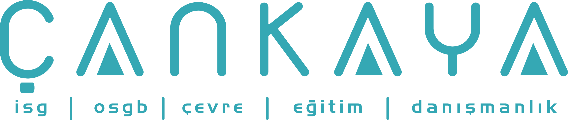 İŞBAŞI İSG KONUŞMALARI(TOOLBOX TALKS) No:  9                      			        Sayfa No: 1/1                                                                                                   GÖZ KORUMASIİş yerindeki göz yaralanmalarının nedenleri nelerdir?Göz koruması kullanmamak. Yapılan işe uygun göz koruması kullanmamak. Uçan parçalar. Halatlar, zincirler, teller gibi havada askıda bulunabilen objeler, Kimyasallar ile temas.TedbirlerHer zaman gereken göz korumasını kullanın. Bununla birlikte, etkili olabilmesi için, çalışanların yüzüne tam olarak oturan göz koruma ekipmanını kullanması gerekmektedir. Göz koruması takan çalışanların başına gelen yaralanmaların yaklaşık yüzde 94 üne  alttan veya yandan tesir eden obje veya kimyasallar yol açmıştır. Emniyet gözlüklerinin gerekli bakımı yapılmalıdır. Çizilmiş veya eskimiş gözlükler, görüşü sınırlayacağından dolayı kazalara yol açabilirler. Standardlara uygun emniyet gözlüğü kullanılmalıdır. Güneş gözlüklerini çalışma sahasında kullanmak kesinlikle yasaktır.Siyah gözlükler ışığın zayıf olduğu kapalı yerlerde takılmamalıdır. Yalnız giyilen taşlama maskesi gözü koruyamaz. Emniyet gözlüğü ile birlikte kullanıldığında ancak gerekli koruma sağlanabilir.